Dohoda o spolupráci pri prideľovaní DOI na Žilinskej univerzite v Žiline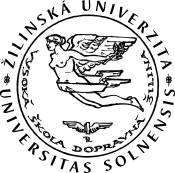 medziUniverzitná knižnica Žilinskej univerzity v Žilineso sídlom: Ul. vysokoškolákov 24, 011 84 Žilina, Slovenská republikav zastúpení:  PhDr. Alena Mičicová, riaditeľka                      (ďalej len “UK UNIZA”)aFakulta  ____________________ zastupujúca redakciu časopisu  ____________________so sídlom: ____________________v zastúpení:  _____________________ , dekan(ďalej len  “fakulta”)PreambulaUK UNIZA a fakulta (ďalej spoločne označení ako “strany”) uznávajú, že Dohoda o spolupráci pri prideľovaní DOI na Žilinskej univerzite v Žiline (ďalej len dohoda) bude vzájomným prínosom a zaistí mechanizmus pre spoluprácu v oblasti prideľovania unikátnych identifikátorov digitálnym objektom, vydaných na Žilinskej univerzite v Žiline (ďalej len UNIZA).V rámci tejto dohody sa strany dohodli na nasledovných bodoch: Rozsah 1.1.	Predmet1.1.1.	Prideľovanie DOI pre digitálne objekty vydané na UNIZA, s jednotným prefixom pre celú univerzitu. DOI sú registrované cez službu Crossref koordinátorom zo strany UK UNIZA. DOI sa v rámci tejto zmluvy prideľuje pre jednotlivé čísla odborných a vedeckých časopisov, pre jednotlivé články, alebo pre kombináciu, kedy sa prideľuje unikátny DOI pre celé číslo časopisu, aj pre články v danom čísle.1.2.	Prideľovanie DOI 1.2.1.	Prideľovanie DOI je sprostredkované na základe vyplnenia potrebných údajov na webovej stránke UK UNIZA (www.ukzu.uniza.sk/doi), kde sú tieto údaje vypísané a v prípade potreby aktualizované. V prípade potreby doplnenia údajov kontaktuje koordinátor za UK UNIZA koordinátora z redakcie časopisu, opätovné vyplnenie údajov na stránke v tomto prípade nie je nutné.1.2.2. UK UNIZA vytvorí v digitálnom repozitári UNIZA (https://drepo.uniza.sk/handle/hdluniza/1) hlavnú stránku časopisu, podstránku pre každé jedno číslo. V prípade záujmu o samostatný DOI aj pre články v časopise, budú v repozitári vytvorené aj tzv. landing pages pre každý jeden článok. Podmienkou pridelenia DOI je vytvorenie landing page pre každý objekt, ktorému identifikátor prideľujeme.1.2.3. Pokiaľ je potrebné prideliť iba jeden DOI pre celé číslo časopisu, je povinnou prílohou kompletné PDF s číslom časopisu a článkami.	Ak prideľujeme DOI iba článkom, povinnou prílohou je množina PDF súborov, pričom v každom jednom súbore je jeden článok. 	Ak prideľujeme DOI súčasne číslu časopisu a aj jeho jednotlivým článkom, povinnou prílohou je PDF s kompletným číslom, aj osobitné PDF pre každý jeden článok.1.2.4 UK UNIZA sa zaväzuje uvádzať presmerovanie z digitálneho repozitáru UNIZA na súčasné webové stránky časopisu formou linku na landing page.2.	Všeobecné ustanovenia2.1.	Náklady za pridelenie jedného DOI sú 1,00$ (americký dolár). UK UNIZA raz ročne prepočíta objem spotrebovaných financií za fakultu, ktorá sa zaväzuje vnútorným systémom fakturácie UNIZA náklady Univerzitnej knižnici UNIZA uhradiť. 2.2.	Priebežné štatistiky prideľovania DOI pre fakultu pripravuje koordinátor UK UNIZA.2.3.	Každá strana vymenuje svojich zástupcov, ktorí budú slúžiť ako koordinátori v rámci tejto dohody. Osoby vymenované ako koordinátori môžu byť prehodnotené ktoroukoľvek stranou prostredníctvom písomného oznámenia ostatným koordinátorom. Koordinátori zodpovední za spoluprácu  v rámci tejto dohody budú:Koordinátor UK UNIZA:Koordinátor za redakciu časopisu                                    :3.	Trvanie3.1.	Táto dohoda nadobúda platnosť dňom podpisu štatutárnych zástupcov oboch strán. Zostane v platnosti po dobu neohraničenú, ak nebude zmenená alebo zrušená.3.2. Dohodu môže ktorákoľvek zmluvná strana vypovedať po doručení písomnej výpovede druhej zmluvnej strane.4.	Záverečné ustanoveniaPráva a povinnosti zmluvných strán, ktoré nie sú stanovené v tejto dohode, sa budú riadiť ustanoveniami právnych predpisov Slovenskej republiky.Akékoľvek úpravy a zmeny v tejto dohode môžu byť vykonané na základe predchádzajúceho súhlasu oboch strán a to len vo forme písomného dodatku k dohode.Dohoda sa vyhotovuje v dvoch rovnopisoch, pričom každá strana dostane jeden originál.Dohoda sa vyhotovuje v slovenskom jazyku. Strany vyhlasujú, že písomný originál tejto dohody zodpovedá ich skutočnej vôli, rozumejú jej a súhlasia so všetkými jej ustanoveniami, na znak čoho ju s plnou vážnosťou a slobodnou vôľou podpisujú. Meno:Mgr. Tomáš SkupinFunkciazodpovedný pracovník za prideľovanie DOI Poštová adresaUl. vysokoškolákov 24, 011 84 Žilina, SlovenskoE-mailtomas.skupin@ukzu.uniza.skTel. číslo+421 41 513 1704MenoFunkciaPoštová adresaE-mailTel. číslo+Dátum:____________________________Dátum:____________________________FakultaUK UNIZA_________________________________________________________________MenoPhDr. Alena Mičicovádekanriaditeľka